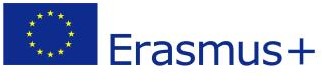 Allegato 1Al Dirigente Scolastico(del proprio istituto)Bando per la partecipazione al progetto Programma Erasmus+ CALL2023 Cod. Progetto: 2023-1-IT02-KA121-ADU-000144005DOMANDA DI PARTECIPAZIONE(Si prega di compilare la domanda in ogni sua parte e di non dimenticare di sottoscriverla)Il/la sottoscritto/a………………………………………………………..  nato/a in ………………………il……...….….. cittadinanza …………………..……….. e residente   a  ……………………………..….…. Prov. AN. Via…………………………………….………… n° …...... CAP …...…...  cell. ………………………...….. E-mail: ………………………………………….CHIEDE DI PARTECIPAREAlla selezione per il Progetto Erasmus+ per l’assegnazione delle borse di mobilita’ sotto indicate.DICHIARASotto la propria responsabilità ai sensi dell’art. 47 del DPR 445 del 28/12/00 (Dichiarazione Sostitutiva  dell’atto di notorietà) consapevole della responsabilità penale cui può andare incontro in caso di  dichiarazione mendace, che il/la proprio/a figlio/a: ➢ è regolarmente iscritto e frequento/alivello o classe ……………………………………..nome Istituto CPIA……………………………….con sede in Via …………………………………………………CHIEDEdi essere ammesso, senza/con procedura di valutazione, alla partecipazione del
 PROGETTO ACCREDITATO - AZIONE CHIAVE 1: MOBILITÀ INDIVIDUALE A FINI DI APPRENDIMENTO (Cod. Progetto: 2023-1-IT02-KA121-ADU-000144005)Destinazioni di Progetto per la formazione dello Staff per il Settore dell’Educazione degli Adulti e dei discenti. Barrare l'azione alla quale si intende partecipare (se ci fossero lievi variazioni di date a causa di cambi dei vettori di trasporto e degli alloggi ospitanti, sarà cura del team di progettazione esecutiva darne subito notizia a tutto il Consorzio di progetto), ☐ BERLINO  03/03/2024 – 10/03/2024     n° 10 borse + 1 accompagnatoreIl percorso formativo prevede l’esplorazione di Berlino per scoprire i suoi molteplici aspetti.          Ogni gruppo riceverà una serie di Card, che forniranno indizi e informazioni per guidare il loro percorso di scoperta. Ogni Card rappresenterà un tassello del "mosaico" della città.SCADENZA DOMANDE 20 FEBBRAIO 2024 ☐ BRUXELLES   19/05/2024 - 25/05/2024     n° 10 borse + 2 accompagnatoriIl sottoscritto, consapevole delle sanzioni penali previste dall’art. 76 del D.P.R. 45/2000 per le ipotesi di falsità in atti e dichiarazioni mendaci,  DICHIARA sotto la propria responsabilità di essere in possesso dei requisiti professionali di ammissione e dei titoli specificati nella presente domanda. Dichiara inoltre di accettare integralmente ed incondizionatamente le condizioni riportate nel bando di selezione.                FIRMA,  __/__/____                                                                                        _____________________SELEZIONEIn caso di Selezione, si riportano gli elementi valutativi per la:(Ogni scuola è libera di adottare i propri metodi/criteri di selezione/valutazione)Formazione della graduatoriaConsiderato che, in base a quanto disposto dal relativo Bando, i partecipanti vanno selezionati sulla base delle comprovate conoscenze e competenze specifiche richieste dal progetto e che la selezione va fatta sulla base del Curriculum Vitae presentati, A tal fine si dichiara di essere in possesso dei seguenti titoli/competenze/esperienze:Ulteriori informazioni possono essere desunte dal CV in formato europeo allegato alla presente domanda. _l_ sottoscritt_, consapevole delle sanzioni penali previste dall’art. 76 del D.P.R. 45/2000 per le ipotesi di falsità in atti e dichiarazioni mendaci, DICHIARA sotto la propria responsabilità di essere in possesso dei requisiti professionali di ammissione e dei titoli specificati nella presente domanda. Dichiara inoltre di accettare integralmente e incondizionatamente le condizioni riportate nel bando di selezione., __/__/______                                                                  FIRMA                                                                                                                                                                                                                                ______________________________________Il programma offerto dalla Camera di Commercio italiana in Belgio     prevede delle visite ai luoghi istituzionali dell’Unione Europea piu’ 4 ore sulla rendicontazione dei progetti europei.I partecipanti approfondiranno la conoscenza delle istituzioni europee guidati da uno speaker: il Parlamento europeo,la Commisione Europea , il Consiglio d’Europa. Si recheranno al Museo della Storia d’Europa e al quartieregenerale della NATO. Completerà l’esperienza un’escursione a Bruges, gioiello delle Fiandre.SCADENZA DOMANDE 15/03/2024 ☐  LUBJANA  22/04/2024 – 27/04/2024  n°10 borse + 1 accompagnatore           Questo e’ un corso sull’economia circolare e la sostenibilita’ .Titolo e obiettivi:  Rendere piu’ verde la mentalita’ degli studenti,economia circolare per un futuro sostenibie.Questo corso offre un’ esplorazione completa dei concetti di economia circolare,fondendo conoscenze teoriche con applicazioni pratiche.Mira a fornire ai partecipanti una solida comprensione dei principi dell’economia circolare, comprese le competenze necessarie per la loro implementazione pratica e un apprezzamento per le implicazioni sociali ed etiche delle pratiche sostenibili. Punti chiave di apprendimento: circolare e lineare, principi di progettazione circolare, modelli di business sostenibili.Viaggio green in treno e bus.SCADENZA DOMANDE 15  MARZO 2024 ..Titolo/conoscenza/esperienzaConoscenza della lingua ingleseLivelloCertificata da ………………………………….. in data …………………..AutocertificataConoscenze informaticheLivelloCertificazione ICT di ………………….. in data …………………..AutocertificataCorsi Digital Skills inclusa IA (solo per docenti)Ore corsoTitolo corso ………………………………………………….………………………...
Ente Erogatore :…………………………………………………….……………..
Data corso: …………………………………………………………………………..Titolo corso …………………………………………………………………………...
Ente Erogatore :…………………………………………………….……………..
Data corso: …………………………………………………………………………..Titolo corso …………………………………………………………………………...
Ente Erogatore :…………………………………………………….……………..
Data corso: …………………………………………………………………………..Corsi metodologie innovative (solo per docenti)Ore corsoTitolo corso …………………………………………………………………………...
Ente Erogatore :…………………………………………………….……………..
Data corso: …………………………………………………………………………..Titolo corso …………………………………………………………………………...
Ente Erogatore :…………………………………………………….……………..
Data corso: …………………………………………………………………………..Titolo corso …………………………………………………………………………...
Ente Erogatore :…………………………………………………….……………..
Data corso: …………………………………………………………………………..Applicazione metodologie innovative (solo per docenti)Ore progettoProgetto …………………………………………………………………………...
Classe :…………………………………………………….……………..
Data: …………………………………………………………………………..Progetto …………………………………………………………………………...
Classe :…………………………………………………….……………..
Data: …………………………………………………………………………..Progetto …………………………………………………………………………...
Classe :…………………………………………………….……………..
Data: …………………………………………………………………………..Ulteriori corsi di aggiornamento coerenti con l’azioneOre corsoTitolo corso …………………………………………………………………………...
Ente Erogatore :…………………………………………………….……………..
Data corso: …………………………………………………………………………..Titolo corso …………………………………………………………………………...
Ente Erogatore :…………………………………………………….……………..
Data corso: …………………………………………………………………………..Titolo corso …………………………………………………………………………...
Ente Erogatore :…………………………………………………….……………..
Data corso: …………………………………………………………………………..Titolo corso …………………………………………………………………………...
Ente Erogatore :…………………………………………………….……………..
Data corso: …………………………………………………………………………..Formatore in corsi di formazione attinenti al progetto (inglese o informatica)Ore corsoTitolo corso …………………………………………………………………………...
Ente Erogatore :…………………………………………………….……………..
Data corso: …………………………………………………………………………..Titolo corso …………………………………………………………………………...
Ente Erogatore :…………………………………………………….……………..
Data corso: …………………………………………………………………………..Titolo corso …………………………………………………………………………...
Ente Erogatore :…………………………………………………….……………..
Data corso: …………………………………………………………………………..